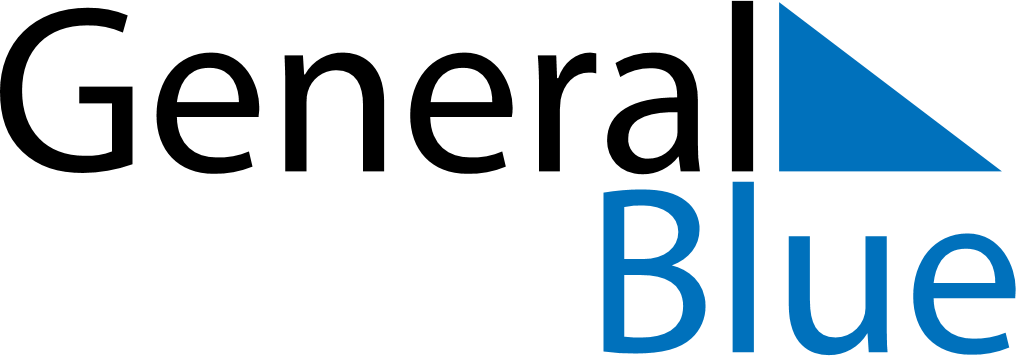 May 2024May 2024May 2024May 2024May 2024May 2024Otepaeae, Valgamaa, EstoniaOtepaeae, Valgamaa, EstoniaOtepaeae, Valgamaa, EstoniaOtepaeae, Valgamaa, EstoniaOtepaeae, Valgamaa, EstoniaOtepaeae, Valgamaa, EstoniaSunday Monday Tuesday Wednesday Thursday Friday Saturday 1 2 3 4 Sunrise: 5:20 AM Sunset: 9:01 PM Daylight: 15 hours and 40 minutes. Sunrise: 5:18 AM Sunset: 9:03 PM Daylight: 15 hours and 45 minutes. Sunrise: 5:15 AM Sunset: 9:05 PM Daylight: 15 hours and 50 minutes. Sunrise: 5:13 AM Sunset: 9:08 PM Daylight: 15 hours and 54 minutes. 5 6 7 8 9 10 11 Sunrise: 5:11 AM Sunset: 9:10 PM Daylight: 15 hours and 59 minutes. Sunrise: 5:08 AM Sunset: 9:12 PM Daylight: 16 hours and 3 minutes. Sunrise: 5:06 AM Sunset: 9:14 PM Daylight: 16 hours and 8 minutes. Sunrise: 5:04 AM Sunset: 9:16 PM Daylight: 16 hours and 12 minutes. Sunrise: 5:01 AM Sunset: 9:19 PM Daylight: 16 hours and 17 minutes. Sunrise: 4:59 AM Sunset: 9:21 PM Daylight: 16 hours and 21 minutes. Sunrise: 4:57 AM Sunset: 9:23 PM Daylight: 16 hours and 26 minutes. 12 13 14 15 16 17 18 Sunrise: 4:55 AM Sunset: 9:25 PM Daylight: 16 hours and 30 minutes. Sunrise: 4:52 AM Sunset: 9:27 PM Daylight: 16 hours and 34 minutes. Sunrise: 4:50 AM Sunset: 9:29 PM Daylight: 16 hours and 39 minutes. Sunrise: 4:48 AM Sunset: 9:31 PM Daylight: 16 hours and 43 minutes. Sunrise: 4:46 AM Sunset: 9:34 PM Daylight: 16 hours and 47 minutes. Sunrise: 4:44 AM Sunset: 9:36 PM Daylight: 16 hours and 51 minutes. Sunrise: 4:42 AM Sunset: 9:38 PM Daylight: 16 hours and 55 minutes. 19 20 21 22 23 24 25 Sunrise: 4:40 AM Sunset: 9:40 PM Daylight: 16 hours and 59 minutes. Sunrise: 4:38 AM Sunset: 9:42 PM Daylight: 17 hours and 3 minutes. Sunrise: 4:37 AM Sunset: 9:44 PM Daylight: 17 hours and 6 minutes. Sunrise: 4:35 AM Sunset: 9:46 PM Daylight: 17 hours and 10 minutes. Sunrise: 4:33 AM Sunset: 9:47 PM Daylight: 17 hours and 14 minutes. Sunrise: 4:31 AM Sunset: 9:49 PM Daylight: 17 hours and 17 minutes. Sunrise: 4:30 AM Sunset: 9:51 PM Daylight: 17 hours and 21 minutes. 26 27 28 29 30 31 Sunrise: 4:28 AM Sunset: 9:53 PM Daylight: 17 hours and 24 minutes. Sunrise: 4:27 AM Sunset: 9:55 PM Daylight: 17 hours and 28 minutes. Sunrise: 4:25 AM Sunset: 9:56 PM Daylight: 17 hours and 31 minutes. Sunrise: 4:24 AM Sunset: 9:58 PM Daylight: 17 hours and 34 minutes. Sunrise: 4:22 AM Sunset: 10:00 PM Daylight: 17 hours and 37 minutes. Sunrise: 4:21 AM Sunset: 10:01 PM Daylight: 17 hours and 40 minutes. 